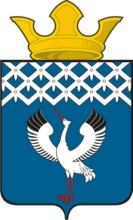 Российская ФедерацияСвердловская областьДумамуниципального образованияБайкаловского сельского поселения15-е заседание 3-го созываРЕШЕНИЕ07.12.2015г.                                   с.Байкалово                                              № 77О представлении к награждению Почетной грамотой Законодательного Собрания Свердловской области Боталову Ирину АнатольевнуВ соответствии с Областным законом от 19 апреля 1999 года N 5-ОЗ "О наградах, почетных званиях Свердловской области и наградах высших органов государственной власти Свердловской области" (с изменениями), Дума муниципального образования Байкаловского сельского поселения РЕШИЛА:1.Ходатайствовать перед Законодательным Собранием Свердловской области о награждении Почетной грамотой Боталову Ирину Анатольевну за большой вклад  в  развитие местного самоуправления на территории муниципального образования Байкаловского сельского поселения.2.Направить настоящее решение в Законодательное Собрание Свердловской области.3.Контроль над исполнением настоящего решения возложить на комиссию по соблюдению законности и вопросам местного самоуправления (Чернаков В.В.).Председатель Думы муниципального образованияБайкаловского сельского поселения                  ______________    С.В.Кузеванова07декабря 2015г.   